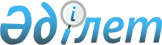 Целиноград ауданы бойынша сайлау учаскелерін құру туралы
					
			Күшін жойған
			
			
		
					Ақмола облысы Целиноград ауданы әкімінің 2014 жылғы 18 наурыздағы № 5 шешімі. Ақмола облысының Әділет департаментінде 2014 жылғы 8 сәуірде № 4083 болып тіркелді. Күші жойылды - Ақмола облысы Целиноград ауданы әкімінің 2015 жылғы 24 қарашадағы № 14 шешімімен      Ескерту. Күші жойылды - Ақмола облысы Целиноград ауданы әкімінің 24.11.2015 № 14 (ресми жарияланған күнінен бастап қолданысқа енгізіледі) шешімімен.      РҚАО ескертпесі.

      Құжаттың мәтінінде түпнұсқаның пунктуациясы мен орфографиясы сақталған.

      «Қазақстан Республикасындағы сайлау туралы» Қазақстан Республикасының 1995 жылғы 28 қыркүйектегі Конституциялық Заңының 23 бабының 1 тармағына, «Қазақстан Республикасындағы жергілікті мемлекеттік басқару және өзін-өзі басқару туралы» Қазақстан Республикасының 2001 жылғы 23 қаңтардағы Заңының 33 бабының 2 тармағына сәйкес, Целиноград ауданының әкімі ШЕШІМ ЕТТІ:



      1. Целиноград ауданында сайлау учаскелері қосымшаға сәйкес құрылсын.



      2. Шешімнің орындалуын бақылау аудан әкімі аппаратының басшысына жүктелсін.



      3. Осы шешім Ақмола облысының Әділет департаментінде мемлекеттік тіркелген күннен бастап күшіне енеді және ресми жарияланған күннен бастап қолданысқа енгізіледі.                                                 Б.Мауленов      «КЕЛІСІЛДІ»      Целиноград аудандық сайлау

      комиссиясының төрағасы                     А.Х.Абушев

Целиноград ауданы әкімінің

2014 жылғы 18 науырыздағы

№ 5 шешіміне       

қосымша          

Целиноград ауданының аумағындағы сайлау учаскелері

      № 651 сайлау учаскесі

      сайлау учаскесінің шекарасы: Қосшы ауылы

      № 18 орта мектеп, телефон: 99-558

      № 652 сайлау учаскесі

      сайлау учаскесінің шекарасы: Қызыл суат ауылы

      № 39 мектеп, телефон: 92-443

      № 653 сайлау учаскесі

      сайлау учаскесінің шекарасы: Шұбар ауылы

      № 37 орта мектеп, телефон: 52-036

      № 654 сайлау учаскесі

      сайлау учаскесінің шекарасы: Малотимофеевка ауылы

      № 20 орта мектеп, телефон жоқ

      № 655 сайлау учаскесі

      сайлау учаскесінің шекарасы: аудандық Мәдениет үйі, Ақмол ауылы мемлекеттік коммуналдық қазыналық кәсіпорын, Гагарин көшесі, 12 үй

      шекарасы: ауыл Ақмол, телефон: 31-156

      Черемушка шағын ауданы 1, 2, 3, 4, 5, 6, 7, 9, 10, 11, 12, 13, 14, 21 үйлері.

      Степная көшесі 1, 2, 3, 4, 5, 6, 7, 8, 9, 10, 11, 12, 13, 14, 15, 16, 17, 18, 19, 20, 21, 22, 24, 27, 28, 29, 31, 32, 33, 35 үйлері

      Приозерная көшесі, 1, 2, 3, 4, 5, 6, 7, 8, 9, 10, 11, 12, 13, 14, 15, 16, 17, 18, 19, 20, 21, 22, 23, 24, 25, 26 үйлері

      1-ші шағын ауданның 271, 270, 276, 265, 209, 193, 183, 181, 160, 140, 158, 125, 106, 190, 212, 272, 196, 169, 248, 153, 275, 148, 149, 199, 192, 22, 4, 125, 105, 106, 103, 6, 200, 86, 67, 46, 89, 109, 108, 107, 90, 120, 197, 19, 87, 92, 75, 173, 23, 20, 139, 139а, 111 телімдері

      2-ші шағын ауданның 193, 24, 179, 189, 271, 102, 252, 75, 60, 187, 46, 70, телімдері

      3-ші шағын ауданның 4-ші телімі

      № 656 сайлау учаскесі

      Сайлау учаскесінің шекарасы: Приречное ауылы

      Приречное орта мектебі, телефон: 38-245

      № 657 сайлау учаскесі

      Сайлау учаскесінің шекарасы: Антоновка ауылы

      № 23 негізгі мектеп, телефон: 21-052

      № 658 сайлау учаскесі

      Сайлау учаскесінің шекарасы: Софиевка ауылы

      № 21 орта мектеп, телефон: 36-227

      № 659 сайлау учаскесі

      Сайлау учаскесінің шекарасы: Қоянды ауылы,

      № 20 орта мектеп, телефон жоқ

      № 660 сайлау учаскесі

      Сайлау учаскесінің шекарасы: Талапкер ауылы

      № 3 мектеп, телефон: 24-052

      № 661 сайлау учаскесі

      Сайлау учаскесінің шекарасы: Қажымұқан ауылы

      № 4 негізгі мектеп, телефон: 24-061

      № 662 сайлау учаскесі

      Сайлау учаскесінің шекарасы: Максимовка ауылы

      № 9 орта мектеп, телефон: 93-318

      № 663 сайлау учаскесі

      Сайлау учаскесінің шекарасы: Төңкеріс ауылы

      № 12 орта мектеп, телефон: 24-460

      № 664 сайлау учаскесі

      Сайлау учаскесінің шекарасы: Семеновка ауылы

      № 665 сайлау учаскесі

      Сайлау учаскесінің шекарасы: Фарфоровый ауылы

      № 10 орта мектеп, телефон: 21-630

      № 666 сайлау учаскесі

      Сайлау учаскесінің шекарасы: Разъезд № 96

      № 667 сайлау учаскесі

      Сайлау учаскесінің шекарасы: Жайнақ станциясы

      № 668 сайлау учаскесі

      Сайлау учаскесінің шекарасы: Қосшы станциясы

      № 13 негізгі мектеп, телефон: 24-238

      № 669 сайлау учаскесі

      Сайлау учаскесінің шекарасы: Тастақ станциясы

      № 16 бастауыш мектеп, телефон 22-411

      № 670 сайлау учаскесі

      Сайлау учаскесінің шекарасы: Тасты ауылы

      Тасты ауылының Мәдениет үйі мемлекеттік коммуналдық қазыналық кәсіпорын, телефон: 32-615

      № 671 сайлау учаскесі

      Сайлау учаскесінің шекарасы: Ақмешіт ауылы

      № 15 орта мектеп, телефон: 22-540

      № 672 сайлау учаскесі

      Сайлау учаскесінің шекарасы: Родина ауылы

      Родины ауылының Мәдениет үйі мемлекеттік коммуналдық қазыналық кәсіпорын, телефон: 37-453

      № 673 сайлау учаскесі

      Сайлау учаскесінің шекарасы: Зеленый Гай ауылы

      Зеленый Гай ауылының Мәдениет үйі мемлекеттік коммуналдық қазыналық кәсіпорын, телефон: 22-019

      № 674 сайлау учаскесі

      Сайлау учаскесінің шекарасы: Садовое ауылы

      Садовое ауылының Мәдениет үйі мемлекеттік коммуналдық қазыналық кәсіпорын, телефон: 22-024

      № 675 сайлау учаскесі

      Сайлау учаскесінің шекарасы: Новоишимка ауылы

      № 32 орта мектеп, телефон: 34-209

      № 676 сайлау учаскесі

      Сайлау учаскесінің шекарасы: Мортық ауылы

      Мортық ауылының Мәдениет үйі мемлекеттік коммуналдық қазыналық кәсіпорын, телефон жоқ

      № 677 сайлау учаскесі

      Сайлау учаскесінің шекарасы: Жаңа Жайнақ станциясы

      № 49 орта мектеп, телефон: 21-784

      № 678 сайлау учаскесі

      Сайлау учаскесінің шекарасы: Раздольное ауылы

      № 50 бастауыш мектеп, телефон: 24-237

      № 679 сайлау учаскесі

      Сайлау учаскесінің шекарасы: Воздвиженка ауылы

      Воздвиженка ауылының Мәдениет үйі мемлекеттік коммуналдық қазыналық кәсіпорын, телефон: 96-442

      № 680 сайлау учаскесі

      Сайлау учаскесінің шекарасы: Қараөткел ауылы

      № 6 орта мектеп, телефон: 41-617

      № 681 сайлау учаскесі

      Сайлау учаскесінің шекарасы: Қаражар ауылы

      № 7 орта мектеп, телефон: 25-248

      № 682 сайлау учаскесі

      Сайлау учаскесінің шекарасы: Жаңажол ауылы

      № 7 орта мектеп, телефон: 25-247

      № 683 сайлау учаскесі

      Сайлау учаскесінің шекарасы: ауыл Ақмол, № 5 Ақмол орта мектебі, телефон: 31-175

      Гагарина көшесі 1, 3, 4, 5, 6, 7, 8, 9, 10, 11, 13, 15 үйлері

      Исенова көшесі 1, 2, 3, 4, 5, 6, 7, 8, 9, 10, 11, 12, 13, 14, 15, 16, 17, 18, 19, 20, 21, 22, 23, 24, 25, 26, 27, 28, 29, 30, 31, 32, 33, 34, 35, 36, 37, 38, 39, 40, 41, 42, 43, 44, 45, 46, 47, 48, 49, 50, 51, 52, 53, 54, 55, 56, 57, 58, 59, 60, 61, 62, 63, 64, 65, 66, 67, 68, 69, 70, 71, 72, 74, 76, 78, 82, 84, 86 үйлері

      Элеваторная көшесі 1, 2, 3, 4, 5, 6, 7, 8, 9, 10, 14, 18 үйлері

      Девятой Пятилетки көшесі 1, 2, 3, 4, 5, 6, 7, 8, 9, 10, 11, 12, 13, 14, 15, 16, 17, 18, 24 үйлері

      Бахыт шағын ауданы 1, 2, 3 үйлері

      ИПС шағын ауданы 1, 3, 4, 5, 6 үйлері

      Линейная көшесі 1, 2, 3, 4 үйлері

      № 684 сайлау учаскесі

      Сайлау учаскесінің шекарасы: Өтеміс ауылы

      № 685 сайлау учаскесі

      Сайлау учаскесінің шекарасы: Бірлік ауылы

      № 28 бастауыш мектеп, телефон: 25-218

      № 686 сайлау учаскесі

      Сайлау учаскесінің шекарасы: Оразақ ауылы

      № 27 орта мектеп, телефон: 51-380

      № 687 сайлау учаскесі

      Сайлау учаскесінің шекарасы: Шалқар ауылы

      № 29 орта мектеп, телефон: 25-296

      № 688 сайлау учаскесі

      Сайлау учаскесінің шекарасы: Қаратомар ауылы

      № 30 негізгі мектеп, телефон: 25-219

      № 689 сайлау учаскесі

      Сайлау учаскесінің шекарасы: Отаутүскен ауылы

      № 31 орта мектеп, телефон: 25-245

      № 690 сайлау учаскесі

      Сайлау учаскесінің шекарасы: Мәншүк ауылы

      № 26 орта мектеп, телефон: 41-335

      № 691 сайлау учаскесі

      Сайлау учаскесінің шекарасы: Жалғызқұдық ауылы

      № 24 орта мектеп, телефон: 31-305

      № 692 сайлау учаскесі

      Сайлау учаскесінің шекарасы: Красноярка ауылы

      № 25 орта мектеп, тел: 21-275

      № 693 сайлау учаскесі

      Сайлау учаскесінің шекарасы: Сарыкөл ауылы

      № 47 негізгі мектеп, телефон: 92-349

      № 694 сайлау учаскесі

      Сайлау учаскесінің шекарасы: Шнет ауылы

      № 44 бастауыш мектеп, телефон: 92-346

      № 695 сайлау учаскесі

      Сайлау учаскесінің шекарасы: Рахымжан Қошқарбаев ауылы,

      № 43 орта мектеп, телефон: 95-465

      № 696 сайлау учаскесі

      Сайлау учаскесінің шекарасы: Преображенка ауылы

      Преображенка ауылының бастауыш мектебі, телефон жоқ

      № 697 сайлау учаскесі

      Сайлау учаскесінің шекарасы: Ағанас ауылы

      № 45 негізгі мектеп, телефон: 92-347

      № 698 сайлау учаскесі

      Сайлау учаскесінің шекарасы: Қабанбай батыр ауылы

      Қабанбай Батыр ауылының Мәдениет үйі мемлекеттік коммуналдық қазыналық кәсіпорын, телефон: 91-615

      № 699 сайлау учаскесі

      Сайлау учаскесінің шекарасы: Қызылжар ауылы

      № 42 бастауыш мектеп, телефон: 92-442

      № 700 сайлау учаскесі

      Сайлау учаскесінің шекарасы: Сарыадыр ауылы

      № 701 сайлау учаскесі

      Сайлау учаскесінің шекарасы: Нұра ауылы

      № 702 сайлау учаскесі

      Сайлау учаскесінің шекарасы: Тайтөбе ауылы

      № 19 негізгі мектеп, телефон: 99-427
					© 2012. Қазақстан Республикасы Әділет министрлігінің «Қазақстан Республикасының Заңнама және құқықтық ақпарат институты» ШЖҚ РМК
				